	บันทึกข้อความส่วนราชการ        คณะพยาบาลศาสตร์ มหาวิทยาลัยเทคโนโลยีราชมงคลธัญบุรี  โทร. 0 2549 3123                                 ที่    วจ                   /256	  วันที่            ธันวาคม 256        เรื่อง   ขออนุญาตเดินทางและขออนุมัติเบิกค่าใช้จ่ายในการเดินทางไปเก็บข้อมูลเรียน   คณบดีคณะพยาบาลศาสตร์ (ผ่านรองคณบดีฝ่ายพัฒนา)     	ด้วยข้าพเจ้า ผู้ช่วยศาสตราจารย์วิจัย พยาบาล ตำแหน่ง อาจารย์ประจำคณะพยาบาลศาสตร์กลุ่มวิชาการพยาบาล.................... ได้รับงบประมาณกองทุนส่งเสริมงานวิจัย “ทุนวิจัยสถาบัน” ประจำปีงบประมาณ 2564 ในการจัดทำโครงการวิจัย เรื่อง “โปรแกรมการ” งบประมาณโครงการวิจัย จำนวนเงิน ทั้งสิ้น 100,000 บาท (หนึ่งแสนบาทถ้วน) เพื่อให้เป็นไปตามแผนการดำเนินงานวิจัย	ในการนี้ ขออนุญาตเดินทางและขออนุมัติเงินค่าใช้จ่ายในการเดินทางไปเก็บข้อมูล  ดังนี้	  1.ขออนุญาตให้ข้าราชการ  จำนวน .......  ราย  เดินทางไปเก็บข้อมูลงานวิจัย  ในระหว่าง
     วันที่    พฤษภาคม  2564  ณ  บ้านบางสระเก้า  อำเภอแหลมสิงห์   จังหวัดจันทบุรี  
     ดังรายนาม- ผู้ช่วยศาสตราจารย์ ดร.                         - ผู้ช่วยศาสตราจารย์ ดร. 	2. อนุมัติเบิกเงินค่าใช้จ่ายในการเก็บข้อมูลงานวิจัย  ดังนี้	      -  ค่าที่พัก (แบบเหมาจ่าย)   (     บาท  x    คืน  x   คน)   ..............  บาท                         -  เบิกเงินชดเชยค่าพาหนะ  หมายเลขทะเบียน ................  กทม.                             (...... กม. X  ........ บาท  x  ..........  ครั้ง) .............  บาท		จึงเรียนมาเพื่อโปรดพิจารณาอนุมัติ จะเป็นพระคุณยิ่ง                                                              	(ผู้ช่วยศาสตราจารย์วิจัย พยาบาล)                                                                              หัวหน้าโครงการวิจัย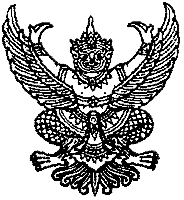 